Zapraszamy do porannych ćwiczeń przy dobrze wszystkim znanej piosence, ale tym razem w polskim wydaniu. Specjalnie dla mamy i taty ,,Czekolada z mamą i tatą’’
https://www.youtube.com/watch?v=e_qsWae-jYQ
Dokładne mycie rąk – przez 3 minuty:
https://www.youtube.com/watch?v=tsOSe_S6kG0
rozwiązywanie rebusów - odczytywanie hasła na podstawie obrazków - doskonalenie słuchu fonemowego. (zał nr 1, 2,3)
Króliczek Alilo - Dzień Matki (Bajka)
https://www.youtube.com/watch?v=5EDetnGiEqU
Nauka piosenki dla mamy.
Piosenka dla mamy pt. Jesteś mamo skarbem mym
https://www.youtube.com/watch?v=RvHfN-4Va4g
karty pracy (6l.)
Praca z KP4.24a – meblowanie i umieszczanie nalepek zgodnie z instrukcją, czytanie prostych wyrazów;
Praca z KP4.24b – czytanie tekstu z poznanych liter, pisanie wyrażeń po śladzie, rysowanie mamy i tego, co lubi mama;
Karty pracy (5l.)
Praca z KP4.22 – portret i opis mamy, doskonalenie umiejętności opisu, zdolności grafomotorycznych i logicznego myślenia, odwzorowywanie.

„jak mogę pomóc mamie” – zastanówcie się jak możecie pomóc mamie w codziennych obowiązkach domowych. Może pomożecie nosić zakupy lub przy myciu naczyń. Możecie też zapytać mamusie w czym możecie jej pomóc.
Poćwicz troszkę spostrzegawczość i umiejętność przeliczania i porównywania (zał nr 4)
Mama Kasi ma tyle korali, ile jest tulipanów na rysunku.
Mama Basi ma tyle korali , ile jest motyli.
Narysuj koraliki mamy Kasi i Basi
Kto ma więcej korali, mama Kasi czy Basi?

Labirynt- droga do mamy (zał. nr 5)
Narysuj drogi i pokoloruj obrazek. Innym kolorem zaznacz drogę Ewy do mamy.

Korale dla mamy (zał. nr 6)
Spójrz na obrazek. Co widzisz? Tak to rozsypane korale mamy. Pokoloruj korale według wzoru i połącz w jeden sznur również według wzoru.

Laurka dla mamy praca plastyczna (zał nr 7)
Pokoloruj obrazek najpiękniej jak potrafisz i daj swojej mamie. Pamiętaj, że 26 maja czyli we wtorek jest ,, ŚWIĘTO MAMY’’ Może zaśpiewasz jej piosenkę, którą słuchałeś. Jeśli jednak nie potrafisz zaśpiewać, to nic się nie dzieje. Przytul mamusię i powiedz jej jak bardzo ją kochasz.

Brawo ! Teraz odpoczywajcie, przy muzyce relaksacyjnej
https://www.youtube.com/watch?v=Y2qzY9Y0ONQ
https://www.youtube.com/watch?v=JLsomqe8un4

Dla chętnych
Karty pracy w (załącznikach nr 8,9,10,11,14)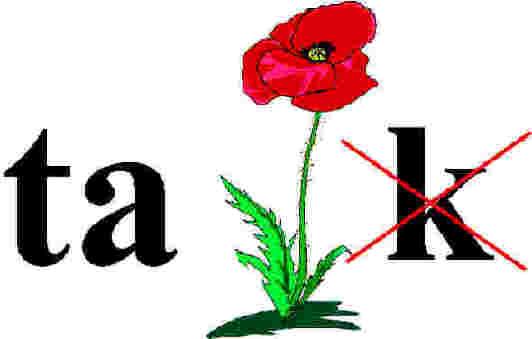 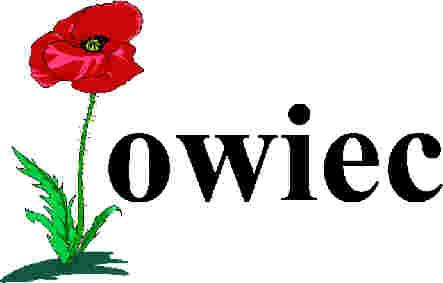 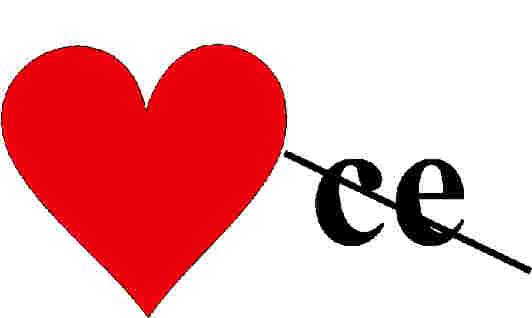 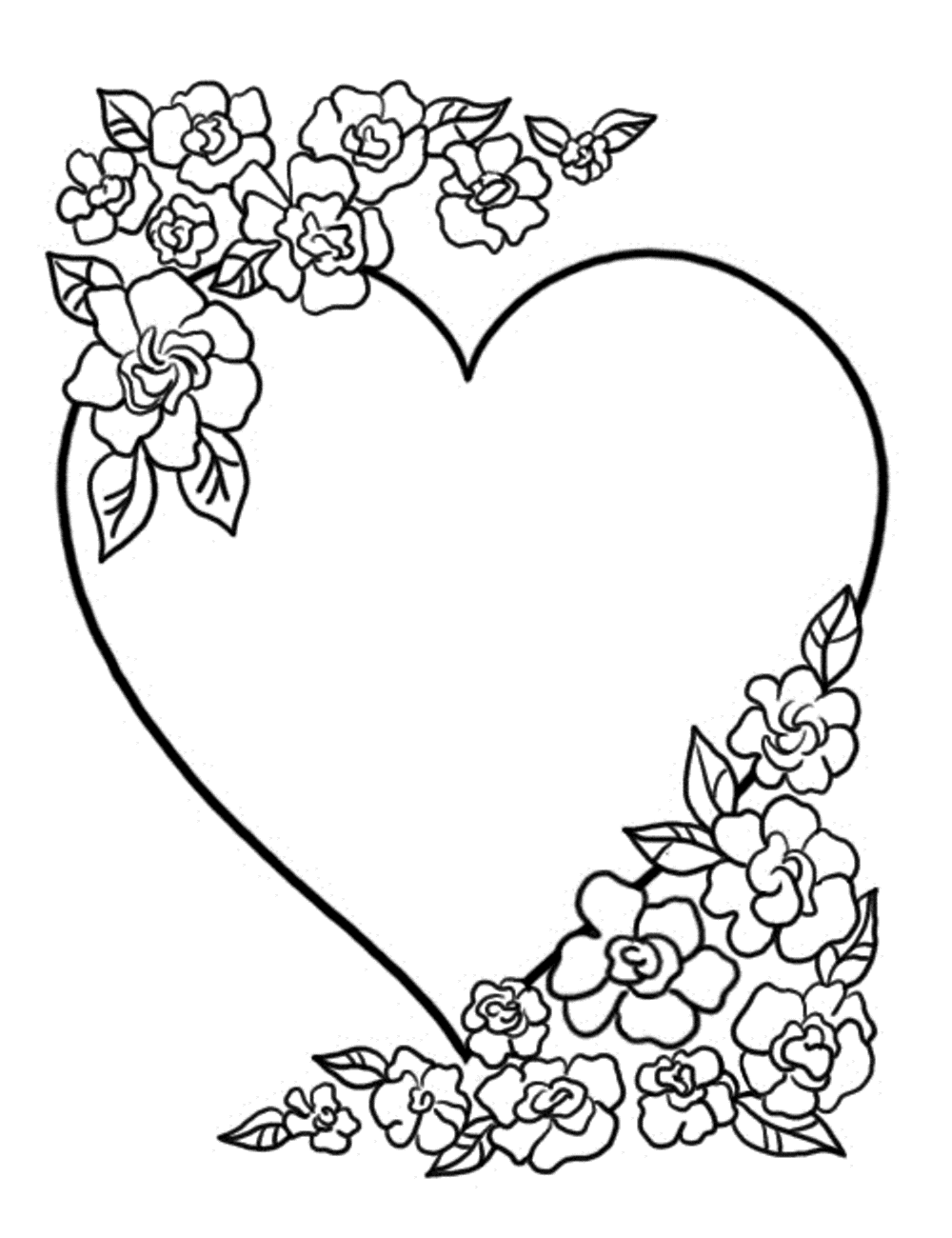 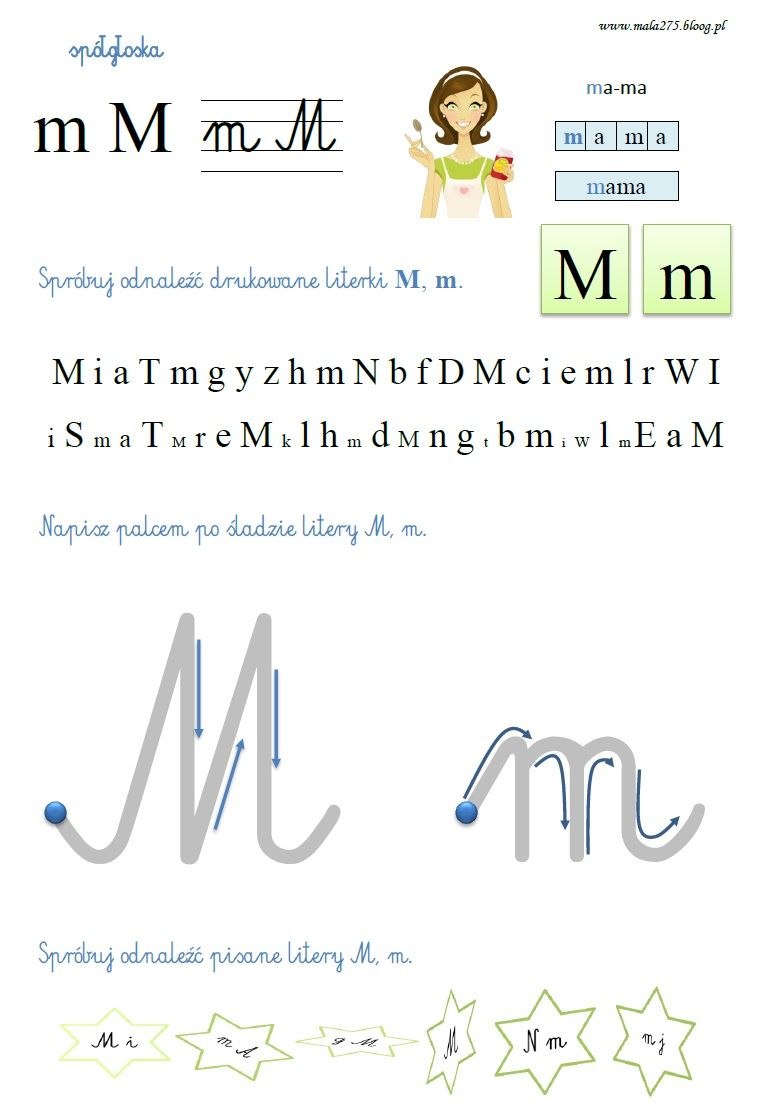 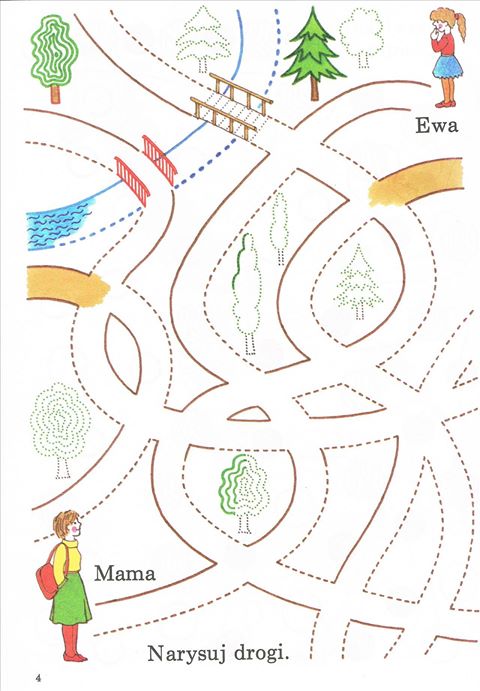 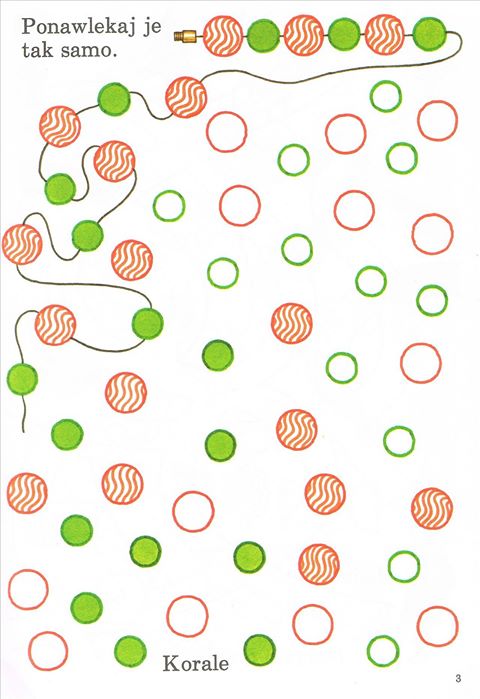 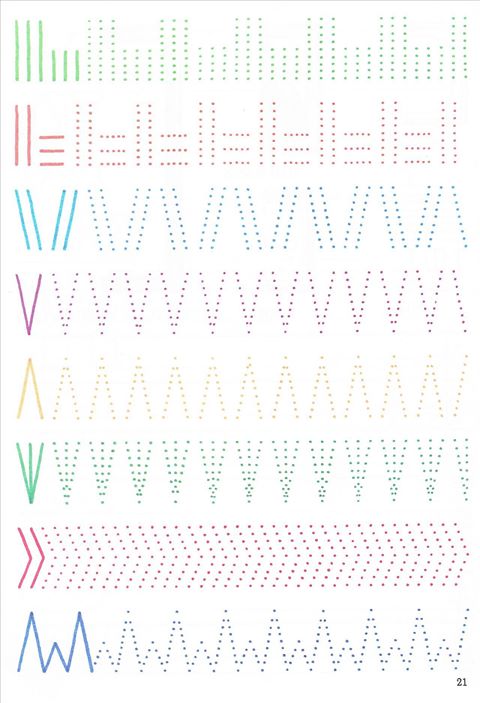 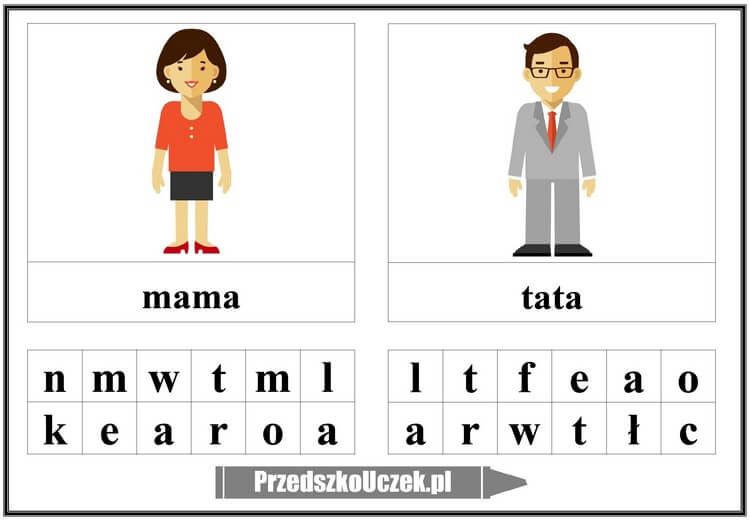 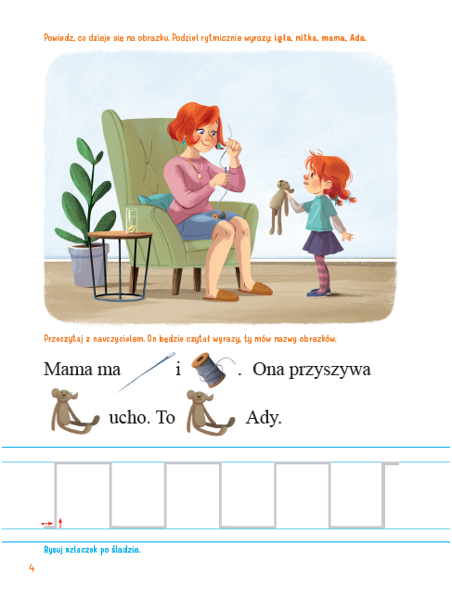 